附件4 比赛地理位置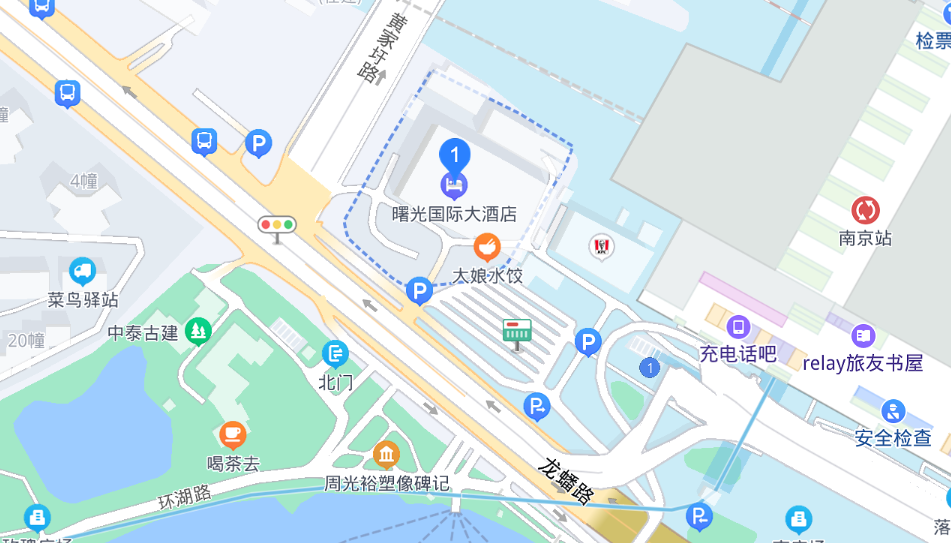 会议酒店：南京曙光国际大酒店酒店地址：江苏省南京市玄武区龙蟠路107号酒店咨询：赵  洲 13951781710订房咨询：张宇轩 15515597795